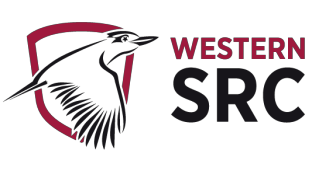 Present:Student Representative Council Meeting #6 Unconfirmed MinutesTuesday, 11th of June 2019, 18:00 –20:30Parramatta City: 01.8.16 – Hawksbury: H4.G.04 – Zoom: 369906832Hastings, Naomi – PresidentBekker, Frederick W. – General SecretaryCarr, Mandii – Vice president ActivitiesBojanic, Mathew - Vice president education (Undergraduate)Bonatti, Daniel - Vice president education (Postgraduate)Osborne, Kiara-Lee - Bankstown RepresentativeHammond, Hollie - Penrith RepresentativeNikibin, Amir - Small & regional CampusesSengupta, Aditi - Campbelltown Campus RepresentativeDaSilva, Clare - Parramatta Campus RepresentativeEspinas, Jonathan “JC” – Hawksbury Campus RepresentativeYigiter, Erdem - Queer RepresentativeRenier-Clark, Vicky-Rae - Disabilities RepWolf, Danielle - Environment RepresentativeDunn, Kezia - Women’s RepresentativeFeng, Allan - Ethno-Cultural RepresentativeMartino, Richard – Manager, SR&PMurray, Grant - Student Voice OfficerCharbel Korkmaz – Civic Engagement OfficerDaryl Alchin - President 180 Degrees Consulting - Western Sydney BranchApologies:Jha, Vageesh - Residential Students RepresentativeCupitt, Sarah - Online Students RepresentativeChheda, Rohan - International Student RepresentativeAbsent:Kathik, Anirudh - Parramatta City Campus RepresentativeCraig, Phil - Liverpool Campus Representative1. Cultural Protocol, Welcome and ApologiesThe Chair officially opened the meeting at 18:08, acknowledging Country, welcoming the newly appointed representatives and reminds of vacancy of Indigenous representative officer.2. Order of BusinessThere was a change to the order of businesses due to the inclusion of guest speakers.Renier-Clark, Vicky-Rae - Disabilities Rep, ask for clarity concerning Agenda item 11, within the previous meeting, and of the allocation of 5000$, and ensuring that it was to be appropriately usedAction item: Collate previous action items from prior SRC meetings – Responsibility of the General Secretary 3. Special Agenda items – Daryl Alchin – President, 180DC WSUAlchin, Daryl describes the role of 180DC and being committed to providing consulting services to Not for profits and NGO’s. Proposes a partnership with the SRC for increased student participation and providing mutually beneficial opportunities. Has future plans to assist with University projects.Bojanic, Matthew expresses support and commits to following up with assistance.4. Confirmation of Previous Meetings MinutesThe minutes from the previous meeting, held on Thursday, 30th May 2019, were confirmed as a true and accurate record if no corrections were made by the following Friday, moved by the chair, and seconded by Bojanic, Matthew.5. Follow up on previous meetings Action ItemsDiscussion of duties, all tasks on track to be completed.6. Confirmation of Members ReportsThe member reports from the previous meeting, held on Thursday, 30th May 2019, were confirmed as a true and accurate record if no corrections were made by the following Friday, moved by the chair, and seconded by Bojanic, Matthew.7. Record of Conflict of interestsNo conflicts of interests were reported.8. Report from Student Representation & ParticipationMurray, Grant, reminds all member to RSVP for the upcoming C3 Congress. Campus life shall be continuing to providing tea/coffee to kitchenettes on various campuses.Korkmaz, Charbel, reminds members of the upcoming Spring orientation, beginning on the 8th July and to proceed for duration of that week.Action item: Book stalls for SRC for Spring Orientation Martino, Richardo will be on leave for the following three weeks. Murray, Grant is to be point of contact for SRC for the duration of this period.9. Report from SRC PresidentMany events have been attended by the President, engaging with student community, as has been detailed within the provided Presidents report. Tells members to abstain from communicating via Facebook for official means, and to use emailing instead for official duties.10. Report from the Portfolio Office BearersBojanic, Matthew – Work has been covered by member report, and has been engaging thoroughly with the look into the approach towards student misconduct.Bonatti, Daniel - Work has been covered by member report, and shall be in assistance with organising the Post-Graduate picnic.Bekker, Frederick W. - Work has been covered by member report, will be organizing budgets committee as soon as possible.Carr, Mandii, - Work has been covered by member report, will be organizing events committee.Action item: All future events to be sent to Carr, Mandii, Vice President of Activities, for event co-ordination.11. Break of procedure and lack of consultation on future SRC meetings – Wolf, DanielleFollowing Hastings, Naomi’s decision to pre-plan all future SRC meetings for the remainder of the year. The concern is raised regarding the lack of consultation, democratic process, and following of procedure. It is raised that the decision has been made without regard for member’s future availability.Renier-Clark, Vicky-Rae raising about break in procedure as it falls within the portfolio of the General secretary to organise meeting dates..Feng, Allan suggests Doodle poll, Bekker, Frederick W. suggests a vote. Hastings, Naomi argues that pre-planning far in advance shall allow members to move their schedule to fit the meetings, and to allow for long term schedule planning.Future discussion to be had, with next meeting to be held on 17th of July 6-8pm.12. Social Media Strategy – Bojanic, MatthewImportance of integrating social media approach is detailed, as well as facilitating better student engagement.Action item: Bojanic, Matthew to plan future meeting regarding Social media strategy13. City Campus provision of Cups, Tea and coffee –Karthik, AnirudhHas been resolved as per SR&P report.14. Intercampus end of year event – Karthik, AnirudhTo be discussed with Carr, Mandii.15. SRC-branded Merchandise – Hastings, NaomiHastings, Naomi moves that $12,000 be allocated towards the purchasing of tote bags and post it notes, with ~$6000 to be allocated per each item.Bonatti, Daniel stresses importance of high quality bags, with hopeful inclusion of two handles.Hastings, Naomi moves motion, Bekker, Frederick W. Seconds, Motion unanimously passed.16. SRC Endorsement of participation in St. Vincent De Pauls community sleep out – Bekker, Frederick W.Raises awareness of upcoming St. Vincent De Paul’s event on South Parramatta campus, to be held on the 30th of August raising awareness/funds for homeless. Event engagement shall provide student outreach for the SRC.Action item: Bekker, Frederick W. to provide marketing material for event by next meeting for council discussion/endorsement17. General businessDunn, Kezia, raises importance of funding student participation to conferences. Kezia nominates to review applications for attendance to NOWSA.Murray, Grant stresses importance of student engagement/awareness, and the current lack of interaction with EOI process, and the ultimate goal of there being one collective officer per campus.Hastings, Naomi moves the allocation of $1,000 towards the sending of 6 delegates to EdCon during first week of July at UTS at $175 per student. Motion unanimously passed.Next Meeting and CloseThe next meeting of the Student Representative Council will be held on Tuesday, 17th of July 2019.Close of proceedings at 20:01Student Representative Council Action SheetStudent Representative Council Action SheetStudent Representative Council Action SheetActionResponsibilityCompletionMake amended of schedule of the procedures to detail students holding multiple roles, to be sent confirmed via flying minuteMurray, GrantCompletedDesign and put up signs at the kitchenettesDunn, KeziaPendingFormation of the Budget committeeBekker, Frederick W.PendingFormation of the Clubs and Activities committeeCarr, MandiiPendingAction item: Collate previous action items from prior SRC meetingsBekker, FrederickW.PendingBook stalls for SRC participation in Spring fairSRCPendingAction item: all future events to be sent to Carr, Mandii for event co-ordinationSRCPendingAction item: Bojanic, Matthew to plan future meeting regarding social media strategyBojanic, MatthewPendingProvide marketing material for sleep out event by next meeting for council discussion/endorsementBekker, Frederick W.Pending